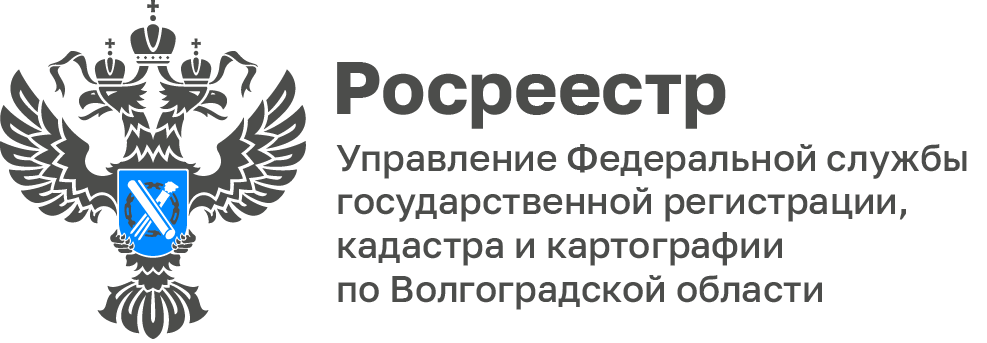 Представление услуг в электронном виде – приоритетное направление в деятельности Управления Росреестра по Волгоградской областиНа очередном заседании коллегии Управления, 13 июля 2023 года, рассмотрены результаты достижения показателей эффективности, результативности и цифровизации деятельности, а также реализации государственной программы Российской Федерации «Национальная система пространственных данных».В своем докладе заместитель руководителя Управления Татьяна Кривова обратила внимание на стабильно высокие показатели доли заявлений о государственной регистрации ипотеки, поданных в электронном виде, срок государственной регистрации по которым не превышает 1 рабочий день, – 98% при целевом показателе 85%.Заместитель руководителя Татьяна Штыряева довела до сведения присутствующих итоги реализации проекта «Земля для стройки» и перспективы развития проекта «Земля для туризма».Руководитель цифровой трансформации, заместитель руководителя Оксана Чеганова доложила о возможных рисках снижения показателей цифровизации деятельности Управления и вынесла на рассмотрение коллегии ряд мероприятий по их недопущению.«Основное направление деятельности Управления – это повышение качества предоставления государственных услуг в электронном виде. Данный способ повышает доступность и эффективность государственных услуг, а также позволяет сократить сроки их предоставления, что дает, в свою очередь, дополнительные возможности для развития региона и защиты имущественных прав граждан», – отметила руководитель Управления Наталья Сапега.За безупречную и эффективную гражданскую службу 6 сотрудников Управления награждены почетными грамотами и благодарностями руководителя ведомства Олега Скуфинского.С уважением,Балановский Ян Олегович,Пресс-секретарь Управления Росреестра по Волгоградской областиMob: +7(987) 378-56-60E-mail: balanovsky.y@r34.rosreestr.ru